СЄВЄРОДОНЕЦЬКА МІСЬКА РАДАШОСТОГО СКЛИКАННЯДев’яносто дев’ята (чергова) сесіяРІШЕННЯ	 № 4425«31»  березня  2015 рокум. СєвєродонецькПро хід виконання рішення 33-ої сесії міської ради від 23.02.2012 року №1381 «Про затвердження «Стратегії соціально-економічного розвитку міста Сєвєродонецька на 2012-2015 роки» за 2014 рікКеруючись п.22 ст.26 Закону України «Про місцеве самоврядування в Україні» та розглянувши звіт про хід виконання рішення 33-ої сесії міської ради від 23.02.2012 року №1381 «Про затвердження Стратегії соціально-економічного розвитку міста Сєвєродонецька на 2012-2015 роки» за 2014 рік, Сєвєродонецька міська радаВИРІШИЛА:Затвердити звіт «Про хід виконання рішення 33-ої сесії міської ради від 23.02.2012 року №1381 «Про затвердження «Стратегії соціально-економічного розвитку міста Сєвєродонецька на 2012-2015 роки» за 2014 рік» (Додаток).Дане рішення підлягає оприлюдненню.Контроль за виконанням даного рішення покласти на постійну комісію з питань планування бюджету та фінансів.Міський голова								В.В. КазаковРОЗДІЛ І. ВИКОНАННЯ ЦІЛЕЙ ТА ЗАВДАНЬ СТРАТЕГІЇ Стратегічний напрямок 1:«Сєвєродонецьк – місто динамічного розвитку економіки»1.1. Подальший розвиток щодо створення у місті кластерівГоловним пріоритетом структурних перетворень стратегії Луганської області повинна стати технологічна перебудова промисловості на основі ресурсозберігаючих технологій з ме5тою забезпечення конкурентоспроможності регіональної економіки. Одним з пріоритетних напрямків є створення кластерів у різноманітних сферах економіки.Основна ціль створення кластерних асоціацій – стимулювання розвитку міської економіки, розвиток підприємницької активності шляхом консолідації зусиль міської влади, ділових і наукових кругів, а також інших допоміжних  агентств і асоціацій.Реальна можливість створення таких кластерних об’єднань є у будівельний, інноваційний та освітній галузях. Але враховуючи нестабільну політичну та економічну ситуацію, складні умови ведення АТО, які склалися на нашій території протягом 2014 року, робота по залученню та заохоченню керівників бізнесу до створення кластерів не мала перспектив до втілення в життя. Індикатори розвитку щодо створення кластерівТаблиця 11.2. Подальший розвиток високотехнологічних виробництвВикористання інновацій у господарській діяльності стає запорукою стабільного економічного зростання. Але у зв'язку з неспокійною ситуацією, яка склалася в Луганській області, зокрема в Сєвєродонецьку, економіка міста у 2014 році знаходилася у надзвичайно складному становищі. У січні – вересні 2014 року наукові та науково-технічні роботи в місті виконували 7 підприємств та організацій. Кількість працівників на кінець звітного періоду становила 348 осіб (без урахування сумісників), що на 16,1% менше, ніж у відповідному періоді 2013р. Чисельність безпосередніх виконавців наукових та науково-технічних робіт (дослідників, техніків та допоміжного персоналу) зменшилась на 18,4% і становила 249 осіб. Обсяг внутрішніх витрат на виконання наукових та науково-технічних робіт за 9 місяців 2014 року становив 26563,7 тис. грн.За 9 місяців 2014 року загальний обсяг наукових та науково-технічних робіт, виконаних власними силами склав 29085,6 тис. грн. і у порівнянні з аналогічним періо 2013 року зменшився на 16,3%, у тому числі обсяг виконаних фундаментальних досліджень – 59,0 тис. грн., прикладних досліджень – 6716,1 тис. грн., науково-технічних розробок – 17894,6 тис. грн., науково-технічних послуг – 4415,9 тис. грн. Найбільша питома вага в загальному обсязі виконаних наукових та науково-технічних робіт власними силами належить науково-технічним розробкам - 61,5%.ТОВ НВО «Сєвєродонецький Склопластик»в 2014 році виробило інноваційної продукції в обсязі 2,3 млн. грн., питома вага реалізованої інноваційної продукції в загальному обсязі промислової продукції складає 2,3%. Виконуючи стратегічні завдання, підприємствами і установами міста в 2014 році були впроваджені енергоефективні заходи. ДП «Сєвєродонецька ТЕЦ» за рахунок власних коштів на впровадження енергозберігаючих заходів в 2014 році витрачено 1625,0 тис. грн., продовжувалося виконання технічного переоснащення котла ТГМ-84Б ст.№20, роботи буде продовжено в 2015 році.ПрАТ «Сєвєродонецьке об’єднання Азот» за рахунок власних коштів на впровадження енергозберігаючих заходів в 2014 році витрачено 900,0 тис. грн., зекономлено 20,16 тис. кВт. год. електроенергії та 1429 Гкал теплової енергії, розрахунковий економічний ефект – 1054,0 тис. грн.КП «Сєвєродонецьктеплокомуненерго» за рахунок власних коштів на впровадження енергозберігаючих заходів в 2014 році витрачено 2659,0 тис. грн. Замінено ділянки внутрішньоквартальних мереж опалення та гарячого водопостачання 73 та 78 мікрорайону та ділянку теплофікаційного колектора по вул. Вілєсова від ТК-20 до ТК-21 Ду 500 на попередньоізольовані труби, в результаті чого зекономлено 57,0 тис. м3 природного газу, розрахунковий економічний ефект - 220,0 тис. грн.ТОВ «ТАУН СЕРВІС» за рахунок власних коштів на впровадження енергозберігаючих заходів в 2014 році витрачено 236,0 тис. грн. Замінено електронасосні агрегати 300 Д 90 насосних станцій другого підйому Щедрищевського та Замуловського водозабору на менш потужні, заміну проведено в кінці 2014р., тому економію теплової енергії буде отримано в 2015 році.КП «Сєвєродонецькліфт» за рахунок коштів місцевого бюджету на впровадження енергозберігаючих заходів в 2014 році витрачено 172,0 тис. грн. По вул. Маяковського та в с. Воєводівка по вул. Кооперативна встановлено сучасні енергоефективні світильники «ЖКУ» з лампами «ДНАТ», замість застарілих світильників з люмінесцентними лампами, в результаті чого зекономлено 0,530 тис. кВт. год. електроенергії, розрахунковий економічний ефект - 2,0 тис. грн.В закладах охорони здоров'я: КУ «СМБЛ» вул. Єгорова, 2Б та КУ «СЦПМСД», вул. Сметаніна, 5 за рахунок коштів місцевого бюджету на впровадження енергозберігаючих заходів в 2014 році витрачено 208,0 тис. грн. Встановлено металопластикові вікна та енергозберігаючі лампи, в результаті чого зекономлено 21 Гкал теплової енергії та 1,5 тис. кВт. год. електроенергії, розрахунковий економічний ефект - 72,0 тис. грн.В закладах культури: КПНЗ «Сєвєродонецька дитяча музична школа №2» за рахунок коштів місцевого бюджету на впровадження енергозберігаючих заходів в 2014 році витрачено 148,0 тис. грн. Встановлено металопластикові вікна, в результаті чого зекономлено 15 Гкал теплової енергії, розрахунковий економічний ефект - 50,0 тис. грн.В закладах освіти: ДНЗ №14, СЗОШ №11 та СЗОШ №12 за рахунок коштів місцевого бюджету на впровадження енергозберігаючих заходів в 2014 році витрачено 144,0 тис. грн. Встановлено металопластикові вікна в грудні 2014р., тому економію теплової енергії буде отримано в 2015 році.В закладах спорту на впровадження енергозберігаючих заходів в 2014 році витрачено 1455,0 тис. грн., в т.ч. за рахунок власних коштів – 45,0 тис. грн., інших коштів – 1210,0 тис. грн. ДЮСШ-2 і ДЮСШ-3 переведено на автономне опалення в кінці листопада 2014р. (ТОВ «ПРОМТЕКС» за власні кошти виконало роботи). Економію теплової енергії отримано тільки за грудень – 118,5 Гкал, розрахунковий економічний ефект - 94,0 тис. грн. В ДЮСШ-1, ДЮСШ-2, ДЮСШ-3 та Льодовому Палаці встановлено енергозберігаючі лампи, в результаті чого зекономлено 117,1 тис. кВт. год. електроенергії, розрахунковий економічний ефект - 276,0 тис. грн.Всього підприємствами всіх форм власності та бюджетними установами витрачено 7505,0 тис. грн., в т.ч. за рахунок коштів місцевого бюджету – 630,0 тис. грн., власних коштів цих підприємств та установ – 5465,0 тис. грн., інших коштів – 1410,0 тис. грн. Індикатори розвитку інноваційної діяльностіТаблиця 21.3. Подальший  розвиток малого і середнього підприємництваУ 2014 році підведені підсумки виконання рішення 56-ї сесії міської ради від 24.01.2013 року №2396 «Про затвердження «Програми розвитку малого і середнього підприємництва в м. Сєвєродонецьку на 2013 -2015 роки» за 2013 рік та І півріччя 2014 року. На початку 2014 року відбулося урочисте відкриття адміністративного Центру надання адміністративних послуг (далі Центр). Приміщення обладнане засобами для осіб з обмеженими фізичними можливостями це - пандус, туалет, дверні отвори. Орієнтовна кількість адміністративних послуг, що надаються в Центрі дорівнює 78 одиницям. На кожну адміністративну послугу затверджені інформаційні та технологічні картки. За 2014 рік через Центр надано 62 адміністративні послуги та 38 послуг дозвільного характеру через дозвільний офіс, який розміщується в Центрі надання адміністративних послуг. В Центрі було прийнято 4748 звернень на отримання адміністративних  послуг, надано 4566 адміністративних послуг, в тому числі 207 відмов в наданні адміністративних послуг.Протягом 2014 року проводилися аукціони і конкурси щодо передачі в оренду або власність суб’єктам підприємницької діяльності вільних площ. Загальна площа вільних приміщень, які передані підприємцям:		-	в оренду –458,85 кв.м.;							-	 у власність – 313,1 кв.м.У 2014 році вживалися заходи щодо створення сприятливих умов для залучення безробітного населення до ведення підприємницької діяльності. З Фонду загальнообов’язкового державного соціального страхування України одноразову допомогу по безробіттю для організації підприємницької діяльності у сумі 703,26 тис. грн. отримали 46 безробітних, з них: жінки – 25 осіб, молодь – 21 особа. Протягом 2014 року суб’єкти підприємницької діяльності залучалися до виконання робіт/послуг за державні кошти шляхом проведення конкурсних торгів. При виборі процедури закупівлі замовники надавали перевагу процедурі відкритих торгів, як самої прозорої з процедур. Всього залучено 190 суб’єктів підприємництва на загальну суму 59976 тис.грн. Укладено 91 договір, що складає 75% від загальної кількості укладених договорів у місті. Індикатори розвитку малого та середнього підприємництваТаблиця 31.4. Фактичне фінансування програм за стратегічним напрямком №1          Таблиця 4Стратегічний напрямок 2«Сєвєродонецьк – місто комфортного життя населення»2.1. Розвиток житлово-комунального господарстваЖитлова і комунальна сфери - це багатогалузевий комплекс, у якому відображаються усі соціально-економічні питання життєзабезпечення населення міста. Для підтримки його у належному стані в житлово-комунальному господарстві функціонують 15 підприємств, якими утримуються наступні об'єкти комунальної власності: 	-	житловий фонд – 2662,5 тис. м2;котельні - 3 одиниці;мережі теплозабезпечення – 62,404 км у 2-х трубному виконанні;мережі водопостачання - ;каналізаційні мережі -154,4 км.Станом на 01.01.2014 року на обслуговування ЖКГ знаходиться 821 житловий будинок, з них 2 будинки відомчі (СВУ Підземного зберігання газу) та 48 будинків ОСББ та 1 будинок знаходиться у приватній власності. В 2014 році створено, зареєстровано та активно здійснює свою діяльність ОСББ «АДОМАН» по вул. Менделєєва, 18. За кошти місцевого бюджету виконується утеплення будинку і планується ремонт внутрішньо будинкових електричних мереж. Ведуться роботи з зовнішнього утеплення житлового будинку по вул.Єгорова-20, де створене ОСББ «Мир-20».В 2014 році, у зв’язку із нестабільною роботою Держказначейства України і великою заборгованістю за виконані капітальні ремонти у минулому році, капітальні ремонти в житловому фонді міста розпочали тільки в серпні місяці поточного року.В 2013-2014 роках м.Сєвєродонецьк стало учасником декількох європейських інвестиційних програм в сфері комунального господарства.В рамках одного з цих проектів в 2015 році передбачається впровадження проекту з реконструкції мережі вуличного освітлення. Першочергово за рахунок кредитних коштів будуть проведені роботи на вулицям Науки, Маяковського, Вілєсова, пр. Гвардійському та в Лікарняному містечку, причому, реалізація даного проекту дозволить впровадити найпрогресивніші технології шляхом заміни старих ртутних ламп накалювання на нові енергоекономічні світлодіодні світильники. Вартість проекту 2368,6 тис. грн. Також, за рахунок гранту уряду Норвегії в розмірі 2532,8 тис. грн. будуть проведені роботи по заміні залізобетонних опор по вулицям Донецька, Сметаніна і Новикова.За рахунок кредитних коштів планується розпочати роботи з проведення модернізації системи теплопостачання об’єктів 81 мікрорайону вартістю 15485,0 тис. грн. та систем централізованого теплопостачання об'єктів 75,76,77 і частини 52 мікрорайонів вартістю 132468,0 тис. грн. В 2015 році буде продовжено роботи по капітальному ремонту доріг та ремонту внутрішньо квартальних доріг. Індикатори розвитку житлово-комунального господарстваТаблиця 52.2. Доступність медичного обслуговуванняПротягом останнього десятиліття стан здоров’я населення помітно погіршився. Середня тривалість життя громадян на 10-12 років нижча, ніж у країнах з розвиненою економікою, і становить 70,39 року, причому найбільше відносне скорочення тривалості життя спостерігається серед громадян працездатного віку.За рахунок створення комунальної установи «Сєвєродонецький центр первинної медико-санітарної допомоги», в якому функціонують амбулаторія (селище Борівське) та два ФАПи (селища Сиротіне та Боброве) розширена мережа лікарняних закладів міської ради. Таким чином, у 2014 році у місті функціонують два лікувально-профілактичні заклади - комунальна установа «Сєвєродонецька міська багатопрофільна лікарня» із загальним ліжковим фондом – 640 та комунальна установа «Сєвєродонецький центр первинної медико-санітарної допомоги».У закладах охорони здоров'я, у тому числі приватних, працює 1295 лікарів та середніх медпрацівників. Отримали подальший розвиток нові напрямки в охороні здоров'я: стаціонарне лікування в умовах денного стаціонару і стаціонару вдома.За 2014 рік на поліпшення матеріально-технічної бази лікувально-профілактичних закладів було витрачено 2866,15 тис.грн. з місцевого бюджету та 1089,1 тис.грн. благодійних внесків. За рахунок коштів місцевого бюджету придбано 7 одиниць медичного устаткування на загальну суму 2658,0 тис. грн., у тому числі: 5 апаратів штучної вентиляції легенів та 2 столи операційні. За рахунок благодійних внесків придбано 9 одиниць медичного устаткування на загальну суму 1089,0 тис. грн., у тому числі: ретрактор – 3од., коробка стерилізаційна для ретректору – 1 од., електрокардіограф – 4 од., кардіодефібрилятор – 1 од., ректоскоп – 1 од., стерилізатор – 1 од. та шприцевий насос – 1 од. За рахунок коштів місцевого бюджету здійснено заміну 53-х вікон на енергозберігаючі металопластикові загальною вартістю 205,9 тис. грн. та заміну електричних ламп на енергозберігаючі загальною вартістю 2,25 тис. грн. Встановлено 87,5 м огорожі та 2 хвіртки навколо будівель УОЗ та Територіального центру соціального обслуговування по вул. Сметаніна,5 - 57,1 тис. грн. Прокладено 600 м кабелю та виконано монтаж 7-ми прожекторів навколо територіального центру соціального обслуговування по вул. Сметаніна, 5 – 296,5 тис. грн. Проведено експертизу проекту з реконструкції будівлі колишнього інфекційного відділення для дорослих під стаціонарне відділення для постійного або тимчасового перебування ветеранів війни, громадян похилого віку та інвалідів Територіального центру соціального обслуговування Сєвєродонецької міської ради – 3,1 тис. грн.У складних умовах ведення АТО заклади охорони здоров’я надавали медичну допомогу всім постраждалим та хворим. Основними складнощами була нестача медикаментів, проте надходження гуманітарної допомоги покращувало медичне забезпечення. В 2014 році збільшилось навантаження на медичний персонал лікувально-профілактичних закладів, що пов’язано з прибуттям переселенців із районів області.На базі комунальної установи «Сєвєродонецька міська багатопрофільна лікарня» організовані та проведені цикли спеціалізації з дільничними лікарями педіатрами та терапевтами за фахом «Загальна практика-сімейна медицина», Протягом 2014 року продовжене впровадження нових стандартів надання медичної допомоги в КУ «Сєвєродонецька міська багатопрофільна лікарня» Усі структурні підрозділи підключені до мережі Інтернет, передача інформації проводиться з використанням електронної пошти, створені бази даних хворих по окремим нозологічним одиницям, використовується програма «Медстат» для складання звітів діяльності ЛПЗ (лікарняно-профілактичних закладів), застосовуються відео конференції, проводяться консультації обласних фахівців за допомогою системи Skype. На стадії розробки знаходиться робота закладів охорони здоров'я з використанням електронних карт стаціонарного і амбулаторного хворого.Індикатори розвитку в сфері охорони здоров’яТаблиця 62.3. Можливості отримання сучасної освітиНа сучасному етапі розвитку суспільства особливого значення набуває загальна середня освіта. На сьогодні мережа різних типів навчальних закладів системи загальної середньої освіти Сєвєродонецька відповідає потребам територіальної громади. У місті функціонує 21 загальноосвітній заклад. Загальною середньою освітою охоплені всі діти шкільного віку, які проживають у населених пунктах, підпорядкованих Сєвєродонецькій міській раді.Протягом 2013–2014 навчального року у 392 класах навчалося 8,887 тис.учнів. Середня наповнюваність одного класу в школах складає 22,6 учня, проти 23,2 у минулому навчальному році. Зменшення кількості учнів у загальноосвітніх закладах має свої позитивні моменти. Так, місто вирішило проблему навчання дітей в одну зміну.Кількість вивільнених класних приміщень раціонально використовується за призначенням відповідно до чинного законодавства. У кожному загальноосвітньому навчальному закладі створені від 1 до 3 кабінетів інформатики та інформаційно-комунікаційних технологій навчання. Усі ЗНЗ міста підключені до мережі швидкісного Інтернету “Lanet”. Встановлено нове сучасне обладнання Wi-Fi, яке дає можливість зручного користування Інтернетом. Виділені і обладнані кабінети для роботи шкільних логопедів. У кожному навчальному закладі є кабінети практичного психолога, соціального педагога, кабінети для проведення тренінгових занять із дітьми та дорослими.Для задоволення потреб учнів та їхніх батьків у 20 навчальних закладах працюють 42 групи подовженого дня, для яких обладнуються окремі кабінети та ігрові кімнати.Актуальною є проблема забезпечення рівного доступу до якісної освіти дітей з особливими потребами. У відділі освіти, по кожному навчальному закладі сформовано банк учнів, у тому числі дітей-інвалідів та дітей, які потребують корекції. Для дітей – інвалідів та учнів, які потребують корекції розумового розвитку, забезпечено навчання у загальноосвітніх навчальних закладах міста. Для 82 дітей, за довідками лікарсько-консультаційної комісії, організовано навчання за індивідуальною формою.З метою економії коштів на утримання освітянської галузі в 2014 році здійснено заміну вікон на енергозберігаючі металопластикові в ДНЗ №14, СЗОШ №11 та СЗОШ №12 загальною вартістю 144,0 тис. грн. В 2015 році планується продовжити цю роботу в інших закладах освіти.Аналізуючи діяльність освітянської галузі за 2014 рік слід відзначити, що з усіх ланок освіти чи не найважливішою є дошкільна, адже дошкільний вік – це базовий етап фізичного, психічного та соціального становлення особистості. Усіма формами дошкільної освіти в 2014 році охоплені 100% дітей дошкільного віку. Черги щодо надання місць у дошкільні групи дитячих садків (молодша, середня, старша вікові дошкільні групи) у місті не існує. Практично 100% дітей міста старшого дошкільного віку отримують дошкільну освіту в умовах ДНЗ. Всього м.Сєвєродонецьк налічує 18 дошкільно-навчальних закладів, з яких функціонують за призначенням 14.Актуальною залишається потреба у наданні місць дітям у ясельні групи. В 2014 році планувалося відкрити ДНЗ №43 та 4-и додаткові групи ДНЗ №19 у вивільнених приміщеннях СЗШ №13. В грудні 2014 року було проведено тендер на визначення виконавця робіт у ДНЗ №43. Переможцем тендеру визнано підрядну організацію ТОВ «Інвестбуд», з якою 22.12.2014 року укладено договір на виконання робіт. За кошти міського бюджету в сумі 2,9 тис. грн. було проведено повторну експертизу цього об’єкту. Через складну ситуацію в країні та місті, роботи по відкриттю додаткових груп ДНЗ №19 у вивільнених приміщеннях СЗШ №13 не проводилися. Індикатори розвитку в сфері освіти містаТаблиця 72.4. Підвищення престижу здорового способу життяПолітика у сфері культури орієнтована на збереження культурних цінностей, створення економічних механізмів, що забезпечуватимуть ефективний розвиток сфери культури і масових комунікацій в ринкових умовах. Державна підтримка сфери культури спрямована на забезпечення широкого доступу до скарбниці культури, знань та інформації, розвиток професійного мистецтва та народної творчості. Мережа закладів культури міста станом на 01.01.2015 року становить 16 установ: 3 комунальних бібліотеки з філіями у селищах Борівське та Сиротине, 4 початкові спеціалізовані мистецькі навчальні заклади (школи естетичного виховання), міський Палац культури, Палац культури хіміків, 2 сільські клуби, музичне училище, 1 музей, 1 галерея мистецтв та 1 театр.Незважаючи на скрутні події цієї весни заклади культури змогли гідно відзначити святкову дату народження нашого міста. В планах святкування було передбачено проведення концертних програм, масштабних урочистих акцій, громадських проектів, молодіжних флешмобів, вело-мото-автобробігів з символікою нашого міста та України та багато іншого. Нажаль тогочасні події не. надали можливості реалізувати святкові проекти з нагоди 80-річчя нашого міста на високому рівні, але все ж-таки, було організовано і проведено чимало заходів з цієї нагоди.Комунальні бібліотеки міста постійно надавали користувачам інформаційні послуги, проводили масові заходи та книжкові виставки, присвячені міським та державним святам, знаковім культурним подіям. Одним з джерел надання оперативної та актуальної інформації є періодичні видання. Нажаль, у зв’язку з напруженою роботою в складних умовах АТО у 2014 році не здійснювалося фінансування на придбання періодичних видань. Але за рахунок благодійних коштів комунальними бібліотеками міста отримано подарункової літератури на загальну суму 6,1 тис. грн.Протягом року продовжував свою роботу Центр вільного доступу до Інтернету Сєвєродонецької міської публічної бібліотеки. Майже 70 осіб пройшли навчання, тренінги з використання інформаційних ресурсів та вивчення комп'ютерної грамотності.В Регіональному тренінговому центрі у жовтні 2014 року пройшли тренінги для бібліотечних працівників «Бібліотеки, як центри підтримки громади в умовах воєнної загрози: робота з внутрішньо переміщеними особами». Учасниками тренінгу стали також бібліотечні працівники м.Сєвєродонецька. Наприкінці лютого розпочав своє існування сайт Сєвєродонецької міської бібліотеки для юнацтва ім. И.Б. Курлата.Сєвєродонецька галерея мистецтв постійно здійснює активну підтримку та відродження традиційного народного мистецтва, народних художніх промислів. Протягом 2014 року заклад був джерелом краси і спокою. Його відвідували не тільки мешканці міста, а і вимушено переміщені до нашого міста гості, які в складних умовах ведення АТО знаходили в собі і сили і бажання для спілкування з прекрасним. Шляхом реалізації Міської цільової Програми «Мистецька освіта м.Сєвєродонецька на 2013-2017 роки» за рахунок благодійних коштів учні комунальних шкіл естетичного виховання взяли участь у міжнародних, всеукраїнських та регіональних фестивалях та конкурсах.В 2014 році здійснено заміну вікон на енергозберігаючі металопластикові в КПНЗ «Сєвєродонецька дитяча музична школа №2» вартістю 148,0 тис. грн. В 2015 році планується продовжити цю роботу в КЗ «Сєвєродонецька міська публічна бібліотека», КЗ «Сєвєродонецька міська публічна бібліотека для дітей», КЗ «Сєвєродонецька міська публічна бібліотека для юнацтва ім. Й.Б.Курлата» та КПНЗ СДМШ №2.Індикатори розвитку в сфері культуриТаблиця 8В місті культивується 21 вид спорту, 18 з них – в Дитячо-юнацьких спортивних школах. Збережена мережа Дитячо-юнацьких спортивних шкіл. Продовжують функціонувати три ДЮСШ відділу молоді та спорту, ДЮСШ плавання відділу освіти і ДЮСТШ ВВС «Садко». Всі спортивні школи мають власну спортивну базу, яка нараховує 10 окремих спортивних споруд.Створені необхідні умови для занять. Щороку проводиться моніторинг стану матеріально-технічного забезпечення дитячо-юнацьких спортивних шкіл. Проводиться робота щодо забезпечення їх необхідним спортивним інвентарем та обладнанням для проведення занять.Постійно проводиться робота щодо залучення дітей та підлітків до регулярних занять фізичною культурою і спортом. Підготовка спортсменів здійснюється на високому професійному рівні. Роботу проводять 59 штатних тренерів, 8 з них мають звання «Заслужений тренер України». ДЮСШ активно співпрацюють з загальноосвітніми закладами міста, відбирають талановитих дітей для занять спортом. До регулярних занять в спортивних групах ДЮСШ у 2014 році було залучено 2 135 юнаків та дівчат у віці до 18 років.У 2014 році збірні команди міста та окремі спортсмени  взяли участь в 74 виїзних змаганнях: 19 регіональних, 25 обласних, 14 національних, 8 міжнародних, 5 змаганнях Європейського, 3 – Світового рівнів. Проведено 43 міських спортивних заходи, 14 з них –  змагання спартакіади школярів, 7 –  змагання спартакіади учнів професійно-технічних навчальних закладів.4 спортсмени міста увійшли до основного складу збірних команд України з плавання в ластах, підводного орієнтування і плавання, 6 спортсменів стали кандидатами до збірної команди України з плавання в ластах і підводного орієнтування, 3 – до резерву збірних команд з плавання в ластах, підводного орієнтування і тенісу.В 2014 році норматив Майстра спорту України виконали 3 спортсмени; КМС – 9 спортсменів; І спортивний розряд – 34 спортсмени;   ІІ, ІІІ та юнацькі розряди виконали 590 спортсменів.Продовжувалась робота з підтримки підприємництва у сфері фізичної культури і спорту. В місті працюють особи-підприємці, які займаються організацією та проведенням занять професіоналів та любителів спорту з фітнесу, бодібілдингу, східних бойових мистецтв, спортивних танців та фігурного катання.Відділ співпрацює з цими особами з питань інформаційно-методичної підтримки, присвоєння спортивних розрядів, надання спортивних споруд для проведення спортивних заходів. Також при проведенні міських спортивно-видовищних або урочистих заходів, залучаємо їх для показових виступів та нагородження за досягнуті спортивні результати.Відділом молоді та спорту постійно ведеться активна пропаганда необхідності занять фізичною культурою і спортом за допомогою друкованих та телевізійних ЗМІ, мережі Інтернет та соціальної реклами. При проведенні міських спортивних заходів організовуються зустрічі з провідними спортсменами та ветеранами спорту.В місті створені сприятливі умови для занять всіх верств населення. Кожен мешканець міста, незважаючи на вік та фізичні можливості, має змогу реалізувати потребу в руховій активності. З метою ефективного використання спортивних споруд, отримання додаткових коштів на утримання та розвиток матеріальної бази спортивних споруд, на базах дитячо-юнацьких спортивних шкіл і Льодового Палацу спорту продовжують роботу платні абонементні групи.Вирішуються питання щодо безкоштовного надання спортивних споруд для занять інвалідів. Діти-інваліди відвідують тренування в спортивних групах ДЮСШ з тенісу, спортивної гімнастики, плавання, легкої атлетики та беруть участь в міських, обласних і всеукраїнських змаганнях. В 2014 році спортивні споруди відвідували 20 осіб з обмеженими можливостями, але така можливість є у всіх бажаючих людей даної категорії.Враховуючи складну економічну ситуацію в Україні і процес ведення АТО на Донбасі протягом 2014 року значно зменшилася сума на фінансування спорту не тільки із місцевого бюджету, а і майже вдвічі зменшилося фінансування із фонду соціального страхування.Індикатори розвитку в сфері фізичної культури і спортуТаблиця 92.5. Подальший розвиток молодіжної політикиСтаном на 01.01.2015 року на обліку в службі у справах дітей перебувають 206 дітей-сиріт та дітей, позбавлених батьківського піклування, з них:діти-сироти –  45 чол.,діти, позбавлені батьківського піклування – 161 чол.,під опікою, піклуванням - 143 дітей;в прийомних сім’ях та дитячих будинках сімейного типу (ДБСТ)– 19 дітей;в дитячих будинках, інтернатних та професійно-технічних навчальних закладах – 42 дітей;2 дитини тимчасово влаштовані в сім’ї родичів до вирішення питання встановлення опіки.У м. Сєвєродонецьку вживаються вичерпні заходи щодо влаштування дітей – сиріт та дітей, що залишилися без піклування батьків, до сімейних форм виховання. Протягом 2014 року: усиновлено українськими та іноземними громадянами 7 дітей позбавлених батьківського піклування,опіку та піклування встановлено над 14 дітьми,1 – до на повне державне забезпечення.Всього в місті функціонують 7 прийомних сімей, в яких виховуються 11 дітей. Також до м.Сєвєродонецьк прибуло з районів проведення АТО 2 прийомні сім’ї в яких 3 дитини, 4 сім’ї опікунів, в яких 8 дітей та 1 ДБСТ, в якому 9 дітей. Усім потребуючим було надано відповідну допомогу в отриманні документів, оформлення виплат, тощо. За всіма сім’ями в подальшому буде здійснюватися відповідний контроль.Спеціалістами служби щомісячно проводиться профілактична робота з дітьми, що перебувають на обліку в ССД та їх батьками. З метою недопущення скоєння правопорушень, насилля в сім’ї та бродяжництва, згідно спільних планів роботи ССД та навчальних закладів, служба взяла участь у 6 засіданнях рад профілактики навчальних закладів, 2 батьківських зборах та 4 правових тижнях. На виконання діючого законодавства службою у справах дітей проведено перевірки стану виховної роботи в навчальних закладах міста.Спільно з ВКМСД проведено 21 рейд щодо виявлення бездоглядних та безпритульних дітей («Вулиця», «Вокзал», «Діти вулиці»). В ході рейдів виявлено 13 дітей, з яких 4 дітей передано батькам та 9 дітей влаштовано до центрів соціально-психологічної реабілітації дітей. Ведеться облік дітей, схильних до бродяжництва та жебракування. За результатами роботи служби усі діти влаштовані, батьків попереджено або притягнуто до різних видів відповідальності. По факту ухилення від виконання батьківських обов’язків, складено та направлено до суду 111 протоколів про притягнення батьків до адміністративної відповідальності за ст.184 КУ про АП України.За 2014 рік підготовлено 26 висновків про доцільність позбавлення батьківських прав батьків, які не виконують свої обов’язки. Позбавлені батьківських прав 13 осіб  у відношенні 14 дітей. Всього за поточний період працівники служби прийняли участь у 216 судових засіданнях з питань захисту прав дітей. Розглянуто 64 заяви щодо захисту житлових та майнових прав дітей та  прийнято відповідні рішення виконкому. Проведено 42 засідання комісії з питань захисту прав дитини, на яких вирішено 135 питань. 2.6. Фактичне фінансування програм за стратегічним напрямком №2         Таблиця 10Стратегічний напрямок 3«Сєвєродонецьк – місто з високим рівнем екологічної безпеки»3.1. Зниження обсягів шкідливих викидів в атмосферуЗ метою розроблення стратегії з оздоровлення атмосферного повітря м.Сєвєродонецька і селищ міської ради та доведення рівнів санітарно-гігієнічних нормативів до екологічно безпечних шляхом поетапного зниження обсягів викидів забруднюючих речовин в атмосферу рішенням сесії Сєвєродонецької міської ради №798 від 26.08.2011 року затверджена «Програма оздоровлення атмосферного повітря м.Сєвєродонецька та селищ міської ради в 2011-2015 роках». Не зважаючи на ведення АТО, заходи Програми, що заплановані до реалізації у 2014 році, виконані на 88%. Фактичне фінансування за цей період склало 948,888тис.грн. В 2014 році міськрайонною філіїєю ДУ «Луганський обласний лабораторний центр Держсанепідслужби України» в м.Сєвєродонецьк відібрано та досліджено 1875 проб атмосферного повітря. Перевищень ГДК не зафіксовано. В 2014 році за даними Комплексної лабораторії спостережень за забрудненням навколишнього природного середовища Луганського обласного центру з гідрометеорології індекс забруднення повітря склав 6,26. Індекс забруднення атмосферного повітря розраховувався з середньорічних забруднюючих домішок: формальдегіду, аміаку, діоксиду азоту, діоксиду сірки, хлористого водню.Максимальні концентрації за рік зафіксовано щодо формальдегіду 1,0ГДК. По іншим  забруднюючим домішкам у 2014 році не спостерігалось перевищень  рівня  ГДК .В повітрі м.Сєвєродонецька у 2014 році спостерігався підвищений середньорічний вміст формальдегіду - 3,3ГДК. Середньорічні концентрації решти забруднюючих домішок не перевищували рівня ГДК.У порівнянні з попереднім роком середньорічних концентрацій:на тому ж рівні залишились:  хлористий водень, аміак;зменшився вміст щодо: діоксиду сірки,  діоксиду азоту, формальдегіду.Аналізуючи тенденцію зміни середнього рівня забруднення атмосферного повітря за останні 5 років важкими металами  треба відмітити: збільшення вмісту щодо:  заліза,  марганцю, нікелю, свинцю, хрому; зменшення вмісту щодо: міді,  цинку;  стабільність щодо кадмію.3.2. Зниження забруднення водних ресурсів та поліпшення якості питної водиВ м.Сєвєродонецьк та прилеглих селищах Сиротине, Воронове, Щедрищеве, Боброве, Синецький, Павлоград, Лісова Дача ТОВ «ТАУН СЕРВІС» здійснює діяльність з централізованого водопостачання та відведення стічних вод від населення та юридичних осіб. Питоме середнє водоспоживання на 1 мешканця складає 178 літрів на добу при нормі 230-350 літрів.Населення міста безперебійно забезпечується питною водою гарантованої якості. Водопостачання здійснюється цілодобово.Постійно ведеться моніторинг за змінами якості води на обох водозаборах. Контроль за якістю питної води, відбір проб в резервуарах виконується щоденно.За лабораторними даними міськрайонної філії ДУ «Луганський обласний лабораторний центр Держсанепідслужби України» в м.Сєвєродонецьк, в 2014 році відібрано і досліджено на санітарно-бактеріологічні показники 300 проб води, усі без відхилень. З 262 проб, досліджених за санітарно-хімічними показниками в 76 пробах були відхилення, у т.ч. щодо жорсткості - 65 проб, каламутності - 6 проб, кольоровості - 3 проби, сульфатів - 31 проба, що пов'язане із природною якістю води в ряді артезіанських свердловин і з ремонтними роботами.Приймання стічних вод здійснюється згідно Правил приймання стічних вод у систему каналізації м.Сєвєродонецька, що затверджені рішенням сесії міської ради №377 від 29.03.2011 року.Господарсько-побутове та промислове каналізування в цілому вирішено задовільно. Місто охоплене системою каналізації на 98%. Всі 9 прилеглих до міста селищ не мають централізованої каналізації.Господарсько-побутові та промислові стічні води проходять повну біохімчистку на очисних спорудах ПрАТ «Сєвєродонецьке об’єднання Азот» із наступним обеззараженням і повним використанням очищених стоків в системі зворотного водопостачання підприємства. За даними вічої лабораторії ПрАТ «Сєвєродонецьке об’єднання Азот» ефективність біохімічної очистки задовільна.В м.Сєверодонецьк є один випуск зворотних вод у природне середовище – це загальноскидний канал ПрАТ «Сєвєродонецьке об'єднання Азот», через який у річку Сіверський Дінець зливаються зворотні води ПрАТ «Сєвєродонецьке об'єднання Азот», зливові стоки промислового майданчику і житлового фонду міста. На території Сєвєродонецької міської ради знаходиться ділянка річки Борова, протяжність якої , та 4 озера - Чисте, Молочне, Паркове і Велике глибоке та частина озера Боброве. Озера Чисте та Паркове є штучними і потребують постійної підкачки води. З міського бюджету на підкачку води в озеро Чисте в 2014 році витрачено 135,373 тис. грн. (в 2013 році – 85,15 тис. грн.).3.3. Реабілітація території міста від твердих побутових відходівВ місті затверджена планово-поквартальна система санітарного очищення зі збором господарсько-побутового сміття в металеві контейнери з щоденним їх вивозом спеціалізованим автотранспортом КП «Сєвєродонецьккомунсервис».На території приватного сектора здійснюється планово-поквартальна система санітарного очищення з одноразовим щотижневим вивозом побутового сміття. Від багатоповерхових будинків зі сміттєпроводами побутові відходи вивозяться щодня. КП «Сєвєродонецьккомунсервис» 2 рази на тиждень здійснює також вивіз господарсько-побутового сміття із трьох селищ: Сиротине, Борівське і Щедрищеве. Видалення відходів селетебної території міста централізоване і здійснюється спеціалізованим комунальним підприємством «Сєвєродонецьккомунсервис». На його балансі знаходиться 24 одиниці автотранспорту, в т.ч. 11 спеціалізованих автомашин.Обеззаражуються господарсько-побутові відходи на міському полігоні твердих побутових відходів, що знаходиться на землях Новоайдарського району. В 2014 році на міському полігоні твердих побутових відходів розміщено 214424,48м3 твердих побутових відходів. З незакріплених територій міста видалено 3593,89м3 ТПВ, на роботи з видалення відходів з міського бюджету витрачено кошти в сумі 182,339 тис. грн.Ліквідацію несанкціонованих мікрозвалищ на загальноміських територіях здійснює КП «СКС» за рахунок місцевого бюджету. В разі виникнення звалища крупно габаритного сміття на прибудинкових територіях, їх ліквідацію згідно графіків здійснює КП «СКС» за кошти, що сплачує населення за надані послуги з вивозу та захоронення твердих побутових відходів. Всі звалища знаходяться на оперативному контролі КП «СКС».3.4. Збільшення кількості та підтримка зелених зон містаЗ метою озеленення міста, поліпшення якості атмосфери і створення протишумових смуг в місті проводиться посадка нових зелених насаджень і омолоджування дерев. В 2014 році в місті висаджено 1273 дерева та 634 куща. В 2014 році до міського Фонду охорони навколишнього природного середовища надійшли кошти в сумі 510,179 тис. грн., виконання плану склало 96,2% (в 2013 році – 713,377 тис. грн.).Індикатори розвитку соціальної сфериТаблиця 113.5. Фактичне фінансування програм за стратегічним напрямком №3Таблиця 12Стратегічний напрямок 4«Сєвєродонецьк – місто інвестиційної привабливості»4.1. Розробка та впровадження інвестиційних проектівЗалучення інвестицій до соціально-економічного розвитку міста залишається пріоритетним напрямком міської ради. Залучення додаткових ресурсів сприяє будівництву нових промислових потужностей зі створенням нових робочих місць, а також будівництво житла, торгівельних, культурно-розважальних та оздоровчих комплексів. В 2014році через ситуацію, що склалася в Луганській області, іноземні інвестиції в економіку міста не надходили. Станом на 1 січня 2015р. загальний обсяг прямих іноземних інвестицій в економіку міста за весь період інвестування (з моменту здійснення первинної операції із внесення капіталу) очікується в сумі 176,1 млн. дол. США, який зменшився через курсову різницю на 14,8 млн. дол. США.Одним з основних напрямків залучення додаткових інвестиційних ресурсів з’являється участь проектів міської ради в різноманітних конкурсах проектів, програм розвитку місцевого самоврядування.В 2014 році міська рада приймала участь у конкурсі запропонованим Європейським союзом «Підтримка для постраждалих від конфлікту громад в Україні». Заявка на отримання гранту по проекту «Капітальний ремонт автомобільних мостів через річку Сіверський Донець та через річку Борова», які були зруйновані під час проведення АТО була прийнята Євро комісією. Вартість проекту – 2,035 млн. євро.Міська рада протягом 2013-2014 років співпрацює з Північною екологічною корпорацією НЕФКО по трьом проектам:1. «Сєвєродонецьк - вуличне освітлення» вартістю 2368,6 тис. грн. в рамках фінансової програми «ДЕМО–УКРАЇНА ЦТ», на цей час отримано з Мінфіну України погодження обсягу та умов надання місцевої гарантії Сєвєродонецькою міською радою, проводиться підготовка остаточної документації для отримання кредитних ресурсів від НЕФКО на впровадження цього проекту. 25 грудня 2014 року був підписан кредитний договір. Одночасно подано заявку на отримання гранту в сумі 2532,8 тис. грн. на освітлення інших вулиць міста.2.«Модернізація, з метою підвищення енергоефективності, систем централізованого теплопостачання об'єктів 75,76,77 і частини 52 мікрорайонів м. Сєвєродонецьк» вартістю 132468,0 тис. грн. 3.«Модернізація системи теплопостачання об’єктів 81 мікрорайону» вартістю 15485,0 тис. грн. в рамках фінансової програми «ДЕМО–УКРАЇНА ЦТ». За двома проектами направлено повний комплект документації до Мінфіну України для отримання погодження обсягу та умов надання місцевої гарантії Сєвєродонецькою міською радою. Додатково на розгляд керівництва НЕФКО, для отримання грантів, подано ще 11 проектних заявок:Модульна пелетна котельня для опалення та гарячого водопостачання будинку для переселенців та ветеранів (будівля колишнього інфекційного відділення для дорослих).Утеплення фасаду будинку для переселенців та ветеранів з метою енергозбереження (будівля колишнього інфекційного відділення для дорослих).Генерація тепла для потреб систем опалення та гарячого водопостачання в дитячому садку № 11 «Світлячок»).Генерація тепла для потреб систем опалення та гарячого водопостачання в дитячому садку № 24 «Сніжинка»).Генерація тепла для потреб систем опалення та гарячого водопостачання в спеціалізованій школі-колегіумі Національного університету «Києво - Могилянська академія».Генерація тепла для потреб гарячого водопостачання для душових і лікувальних ванн у фізіотерапевтичному відділенні КУ «Сєвєродонецька міська багатопрофільна лікарня»Вентиляція в душовій і басейні водолікарні КУ «Сєвєродонецька міська багатопрофільна лікарня».Басейн: підігрів води та ГВП душових басейну водолікарні КУ «Сєвєродонецька міська багатопрофільна лікарня».Модернізація системи опалення ДЮСШ№3 (школа великого тенісу).Модернізація системи опалення КДЮСШ-1 (Палац тенісу).Реконструкція системи освітлення дитячого садка №43 для дітей-переселенців з використанням енергозберігаючих світлодіодних ламп.В 2014 році відділом освіти до Всеукраїнського конкурсу проектів та програм розвитку місцевого самоврядування направлено проект «Підвищення енергоефективністі комунального дошкільного закладу (ясла-садок) комбінованого типу № 12 "Малюк" Сєвєєродонецької міської раді шляхом термомодернизації» який став переможцем конкурсу. Загальна вартість проекту – 1646,66 тис.грн., з них з держбюджету – 800,0 тис.грн., з місцевого бюджету – 825,66 тис. грн., 21 тис.грн. – благодійні внески.Так у 2014 році булі реалізовані проекти: «Енергоефктивна реновація середньої загальноосвітньої школи І-Ш ступенів №6 м.Сєвєродонецьку Луганської області», «Відновлення вуличного освітлення в селищах міського типу Сиротине, Метьолкіне та Воронове». Загальна сума проектів – 1026,898 тис.грн., з них з обласного бюджету – 400,0 тис.грн. В кінці листопада 2014 року ДЮСШ-2 та ДЮСШ-3 переведено на автономне опалення загальною вартістю 1200,0 тис. грн. та проведено заміну електричних ламп на енергозберігаючі в ДЮСШ-1, ДЮСШ-2, ДЮСШ-3 та Льодовому палаці загальною вартістю 254,56 тис. грн.В 2014 році продовжувалась робота з формування реєстру інвестиційних проектів і проектних пропозицій щодо міжнародної технічної допомоги.Індикатори розвитку інвестиційної політикиТаблиця 134.2 Поліпшення демографічної ситуації містаСтаном на 01.01.2015 року чисельність населення міста склала 118,4 тис.осіб, що на 900 осіб менше ніж було на початок минулого року. Зменшення кількості наявного населення обумовлено природним скороченням населення. За 2014 рік на території міської ради народилося 1068 дітей, це на 5,8% більше від кількості народжених минулого року. За цей же період зареєстровано померлих – 1981 особа, проти 1656 осіб у минулому році. Негативне сальдо природного скорочення за 2014 рік дорівнює 913 особам.Стабільно позитивним у 2014 році залишається міграційний приріст. По м.Сєвєродонецьк даний показник склав 11 осіб (прибуло 976 особи, вибуло 965). Цей факт свідчить про вміло розроблений міською радою курс, який направлений на безпеку життя мешканців міста в період ведення АТО, зміцнення економіки, гарантованими соціальними виплатами, функціонуванням підприємств, закладів освіти та охорони здоров’я .Так, рівень безробіття по м. Сєвєродонецьк на 01.01.2015 року становив 2%, що 0,1 процентний пункт більше ніж на відповідну дату 2014 року. Статус безробітного протягом 2014 року отримали 4035 городян. Всього на обліку в міському центрі зайнятості перебувало протягом року 7237 осіб.Індикатори розвитку демографії містаТаблиця 144.3. Кадровий потенціал містаОднією з гострих і значущих для сталого соціально-економічного розвитку України є проблема збереження і зміцнення кадрового потенціалу. Кількісний рівень кадрового потенціалу, залежить від демографічного стану та складається з статистичних та соціологічних спостережень. Якісний рівень кадрового потенціалу міста вимірюється реальною тривалістю трудового життя населення, станом здоров’я і освітнім рівнем.Станом на 01.01.2015 року м.Сєвєродонецьк налічується два вищих навчальних заклади, технікум та 4 професійно-технічних училища. У 2014 році всього підготовлено та випущено 1739 кваліфікованих фахівця, в т.ч. 701 особу випущено профтехучилищами.Відповідно до Кодексу законів про працю, міські ради затверджують програми влаштування на роботу випускників, квоти робочих місць для працевлаштування молоді та ін. В м.Сєвєродонецьк розроблена відповідна «Міська програма підготовки кваліфікованих кадрів на 2011-2015 роки», яка затверджена рішенням 13-й сесії міської ради №444 від 28.04.2011 року. Незважаючи на актуальність і цілеспрямованість заходів даної програми, керівники підприємств не охоче беруть до себе на роботу молодих спеціалістів. По-перше і це є найголовнішою умовою, серед випускників немає необхідних та вузько-профільованих спеціалістів. По друге, переважна кількість молодих спеціалістів надають перевагу найбільш популярним та модним на сьогодні професіям (іміджмейкер, банкір, менеджер та ін.). По третє, відповідно пп. 2.2.3 та 2.2.4 договору, який затверджено Постановою КМУ №784 від 27.08.2010 року «Про затвердження порядку працевлаштування випускників професійно-технічних закладів, підготовка яких проводилася за державним замовленням», підприємству окрім забезпечення учня виплатою заробітної плати за виконані роботи під час виробничого навчання та виконавчої практики згідно з законодавством необхідно ще і перерахувати навчальному закладу кошти на зміцнення навчально-виробничої бази для підготовки кваліфікованих робітників. Беручи до уваги той факт, що переважна кількість підприємств України мають не державну форму власності і в умовах ринкової конкуренції збільшення кількості штатних працівників приведе до здороження собівартості товарів/послуг цих підприємств, збільшення робочих місць за рахунок створення їх для молодих спеціалістів недоцільне.Для працевлаштування незайнятих громадян міста, міським центром зайнятості спільно з підприємствами міста постійно ведеться робота по формуванню бази вільних та нових робочих місць. Державна служба зайнятості безоплатно сприяє всім громадянам України у підборі підходящої роботи і працевлаштуванні відповідно до покликання, здібностей, професійної підготовки, освіти, з урахуванням суспільних потреб.В 2014 році м.Сєвєродонецьк тимчасово став обласним центром. Завдяки цьому велика кількість спеціалістів та фахівців вузько-профільних спеціальностей з області переїхало на проживання та для роботи до нашого міста.За сприянням міського центру зайнятості нові місця праці знайшли 1800 незайнятих осіб. Середній розмір заробітної плати по місту в 2014 році дорівнював 3247 грн., а мінімальний розмір за аналогічний період минулого року – 3240,5 грн.З метою популяризації робітничих професій, які користуються сталим попитом на ринку праці, службою зайнятості проводиться інформаційно-роз’яснювальна робота, надається інформація про вільні робочі місця, проводиться навчання безробітних під потребу ринку праці, незайняті громадяни залучаються до організації та проведення громадських та інших робіт тимчасового характеру.Центром зайнятості широко використовуються тач-скрини для роботодавців з інформацією про професійно-кваліфікаційний склад безробітних, які перебувають на обліку у центрі зайнятості, тач-скрини для шукаючих роботу з інформацією про актуальні вакансії. Створена картотека «персонал-сервіс» для роботодавців, у якій міститься інформація про висококваліфікованих фахівців, «банк резюме» інвалідів, які шукають роботу, спеціалізований банк вакансій для інвалідів.Індикатори кадрового потенціалу містаТаблиця 154.4. Підвищення рівня життя населення4.4.1. Рівень доходів населенняВ економіці міста за 2014рік середньооблікова чисельність штатних працівників становила 29426 осіб, яким був нарахований фонд оплати праці в сумі 1146,6 млн. грн., що на 13% більше ніж за минулий 2013 рік.Середньомісячна номінальна заробітна плата у 2014 році становила 3247 грн., що на 0,2% більше ніж за аналогічний період 2013 року. Середньомісячний розмір номінальної заробітної плати значно перевищує встановлені Законом України мінімальні державні соціальні гарантії для населення: у 2,7 рази – рівня мінімальної заробітної плати та рівня прожиткового мінімуму для працездатної особи (1218 грн.).Станом на 01.01.2015 року в місті налічується 55710 пенсіонерів. Збільшення кількості пенсіонерів пов’язано з прибуттям до міста вимушених переселенців, що зареєстровані для проживання у м.Сєвєродонецьк. В 2014 році середньомісячний розмір пенсії у місті складає 1622,46 грн., що на 3,5% більше порівняно з 2013 роком. Заборгованість з виплати пенсій у місті протягом 2014 року була відсутня, але власних коштів не вистачало на повне та своєчасне забезпечення населення пенсійними виплатами. Всього в 2014 році пенсіонерам міста виплачено 951,0 млн. грн.Заборгованість з виплати заробітної плати станом на 01.01.2015 року мають 23 підприємства на суму 8,1 млн. грн. До складу підприємств, що мають заборгованість з виплати заробітної плати, входять 15 економічно-активних підприємств, що мають заборгованість  - 3,4 млн. грн. (42%) від загальної суми заборгованості, 6 підприємств-банкрутів – 4,4 млн. грн. (54%) та 2 економічно-неактивних підприємства з заборгованістю – 0,3 млн. грн. (4%). Причинами виникнення та наявності заборгованості із зарплати на економічно-активних підприємствах є по-перше політична ситуація в країні і місті, по-друге, низький рівень кількості укладених договорів, по-третє, спад попиту на продукцію будівельної галузі в регіоні, виникнення  дебіторської заборгованості за виконані роботи.Індикатори розвитку рівня доходів населенняТаблиця 164.4.2. Соціальна сфераВ 2014 році продовжувалась робота стосовно ведення персоніфікованого обліку громадян, які отримують пільги. Ведення бази даних пільговиків надає можливість контролювати цільове використання бюджетних коштів при здійсненні розрахунків з підприємствами-постачальниками пільгових послуг.Велика увага приділяється оздоровленню ветеранів війни та інвалідів. Протягом 2014 року оздоровлені 66 інвалідів та ветеранів війни та 33 отримали компенсацію за невикористане санаторно-курортне лікування. Не залишаються без уваги і інваліди, яким необхідні протезно-ортопедичні вироби, в 2014 році інвалідам видано 1583 протезно-ортопедичних вироби. Управлінням праці та соціального захисту населення до Централізованого банку даних з проблем інвалідності занесена інформація про 3672 інваліди. Працює обмінний фонд, який надає у тимчасове користування громадянам міста, які не мають статусу інваліда та інвалідам, засоби пересування, інвалідне приладдя та предмети догляду за хворими. Послугами обмінного фонду скористалися 90 громадянин.Для покращення якості надання соціально-побутових, медичних та педагогічних послуг, які надаються центром соціальної реабілітації дітей-інвалідів та територіальним центром соціального обслуговування (надання соціальних послуг) працює мульти- дисциплінарна команда для комплексного обслуговування населення, в яку входять перукар, робітники з комплексного обслуговування та ремонту будинків, швачка, соціальний робітник, соціальний працівник, психолог, юрист. У Центрі соціальної реабілітації дітей-інвалідів перебуває на обліку 140 дітей-інвалідів.В м. Сєвєродонецьку ведеться реєстр громадян України, які переміщуються з тимчасово окупованої території та районів проведення антитерористичної операції. Станом на 01.01.2015 року в Єдиний інформаційній базі даних про взятих на облік тимчасово переміщених осіб зареєстровано 12 551 особа. 658 осіб звернулось за відновленням соціальних виплат. Зроблені запити електронної справи, після їх отримання виплата допомоги поновлюється за фактичним місцем проживання у м. Сєвєродонецьку.Після реєстрації в УПтаСЗН переміщені особи звертаються за отриманням гуманітарної допомоги (продукти харчування, одяг, засоби гігієни) до громадської організації Проект «7 лінія» та міського відділення Товариства Червоного Хреста.З метою вирішення питання щодо розміщення переселенців міська влада вишукує додаткові ресурси на поліпшення їх житлових умов.Індикатори розвитку соціальної сфериТаблиця 174.4.3. Розвиток доступного житлаЗ метою поліпшення стану забезпечення громадян, що потребують поліпшення житлових умов, створення сприятливих умов щодо доступності будівництва (придбання) житла громадянам, які перебувають на обліку, з урахуванням положень Закону України «Про запобігання впливу світової фінансової кризи на розвиток будівельної галузі та житлового будівництва» та керуючись Державною цільовою соціально-економічною програмою будівництва (придбання) доступного житла на 2010–2017 роки у м.Сєвєродонецьк розроблено та затверджено «Міську цільову соціально-економічну програму будівництва (придбання) доступного житла в м. Сєвєродонецьк на 2011 – 2017 роки». Впродовж 2013 року через місцеві засоби масової інформації здійснювалось інформування населення щодо наявності об'єктів, в яких пропонуються квартири за Програмою «Доступне житло», щодо умов придбання доступного житла та Порядку здешевлення вартості іпотечного кредитування. В приміщенні міської ради була організована робота «Відкритого вікна» із залученням спеціалістів міської ради, представників банків та забудовника. Протягом 2014 року робота з цього питання не здійснювалася. Станом на 01.01.2015 року на обліку потребуючих поліпшення житлових умов за місцем мешкання у виконкомі Сєвєродонецької міської ради перебуває 1054 осіб.Індикатори розвитку доступного житлаТаблиця 184.4.4. Розвиток та вдосконалення транспортної системи містаТранспорт є однією з найважливіших галузей суспільного виробництва і покликаний задовольняти потреби населення та виробництва в перевезеннях. Розвиток і вдосконалення транспорту здійснюється з урахуванням його пріоритету та на основі досягнень науково-технічного прогресу і забезпечується державою.Збільшення обсягів та розширення сфери застосування транспортних засобів в умовах високої інтенсивності дорожнього руху підвищує імовірність збільшення людських втрат, а також фінансових збитків внаслідок дорожньо-транспортних пригод. Рівень безпеки дорожнього руху залишається складним. Незадовільна дорожня обстановка є характерною для всієї території України, в тому числі й для міста Сєвєродонецька.Сєвєродонецькою міською радою у взаємодії з відділенням ДАІ з обслуговування м. Сєвєродонецька УДАІ УМВС в Луганській області, іншими органами вживаються заходи щодо підвищення безпеки дорожнього руху, зниження аварійності на вулично-шляховій мережі міста. Незважаючи на проведену роботу, стан аварійності на автошляхах міста залишається значним. Так, за 2014 рік на території міста зареєстровано усього 207 ДТП. Основними причинами ДТП визначено: порушення швидкісного режиму та правил дорожнього руху пішоходами.Інфраструктура міських маршрутів представлена автобусами та тролейбусами. Підприємствами автомобільного транспорту в 2014 році перевезено 257,9 тис. тонн вантажів, що на 8,1% менше, ніж за 2013 рік. Вантажооборот склав 106,0 млн. ткм і зменшився на 18,2% від рівня 2013 року. Обсяг відправлених пасажирів склав 2047,5 тис. пасажирів, що на 54,2% менше, ніж за 2013 рік., пасажирооборот склав 36,2 млн. пас. км, що на 33,7% менше, ніж за 2013 рік.Протягом 2014 року за рахунок коштів місцевого бюджету проведено капітальний ремонт контактної мережі на суму 147,9 тис.грн., КЛ-10кВ на тягову підстанцію №3 на суму 691,3 тис.грн, тролейбусів – 357,2 тис.грн. На придбання шин для тролейбусів було профінансовано 593,2 тис.грн Для перевезення пільгової категорії пасажирів отримана субвенція з державного бюджету у сумі 20,5 млн.грн..Індикатори розвитку у сфері транспорту                                   Таблиця 194.5. Підвищення рівня безпеки життяСєвєродонецьким МВ ГУМВС України у Луганській області протягом 2014 року проводилася системна робота, направлена на зменшення загального рівня злочинності на території м. Сєвєродонецька та інших населених пунктів, покращення стану охорони громадського порядку. В 2014 році Сєвєродонецьким МВ ГУМВС відзначається наявність певних позитивних результатів в даному напрямку службової діяльності незважаючи на проблеми які виникали в ході ведення АТО в м.Сєвєродонецьк. Здебільш робота правоохоронних органів була направлена на безпеку життя мешканців міста, зниження криміногенних ситуацій та попередження правопорушень.4.6. Фактичне фінансування програм за стратегічним напрямком №4      Таблиця 20РОЗДІЛ ІІ. ЗАГАЛЬНИЙ ОБСЯГ ФІНАНСУВАННЯ СТРАТЕГІЇ ЗА 2014 РІКТаблиця 21Секретар ради 							А.А. ГавриленкоДодаток 	до рішення сесії 99-ої міської радивід «31» березня 2015 року № 4425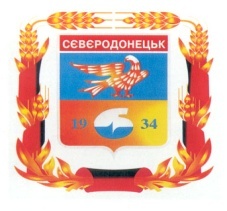 ЗВІТ ПРО ХІД ВИКОНАННЯ«СТРАТЕГІЇ СОЦІАЛЬНО-ЕКОНОМІЧНОГО 
РОЗВИТКУ м.СЄВЄРОДОНЕЦЬКА
на 2012-2015 роки»за 2014 рікСєвєродонецьк 2014ЗМІСТЗМІСТЗМІСТРОЗДІЛ І. ВИКОНАННЯ ЦІЛЕЙ СТРАТЕГІЇ ТА ОЦІНКА ЕФЕКТИВНОСТІ ЇХ ВИКОНАННЯРОЗДІЛ І. ВИКОНАННЯ ЦІЛЕЙ СТРАТЕГІЇ ТА ОЦІНКА ЕФЕКТИВНОСТІ ЇХ ВИКОНАННЯРОЗДІЛ І. ВИКОНАННЯ ЦІЛЕЙ СТРАТЕГІЇ ТА ОЦІНКА ЕФЕКТИВНОСТІ ЇХ ВИКОНАННЯ4Стратегічний напрямок 1 «Сєвєродонецьк – місто динамічного розвитку економіки»Стратегічний напрямок 1 «Сєвєродонецьк – місто динамічного розвитку економіки»Стратегічний напрямок 1 «Сєвєродонецьк – місто динамічного розвитку економіки»41.1.Подальший розвиток щодо створення у місті  кластерів41.2.Подальший розвиток високотехнологічних виробництв41.3.Подальший  розвиток малого і середнього підприємництва61.4.Фактичне фінансування програм за стратегічним напрямком №16Стратегічний напрямок 2 «Сєвєродонецьк – місто комфортного життя населення»Стратегічний напрямок 2 «Сєвєродонецьк – місто комфортного життя населення»Стратегічний напрямок 2 «Сєвєродонецьк – місто комфортного життя населення»72.1.Розвиток житлово-комунального господарства72.2.Доступність медичного обслуговування82.3.Можливості отримання сучасної освіти92.4.Підвищення престижу здорового способу життя102.5.Подальший розвиток молодіжної політики132.6.Фактичне фінансування програм за стратегічним напрямком №214Стратегічний напрямок 3 «Сєвєродонецьк – місто з високим рівнем екологічної безпеки»Стратегічний напрямок 3 «Сєвєродонецьк – місто з високим рівнем екологічної безпеки»Стратегічний напрямок 3 «Сєвєродонецьк – місто з високим рівнем екологічної безпеки»153.1.Зниження обсягів шкідливих викидів в атмосферу153.2.Зниження забруднення водних ресурсів та поліпшення якості питної води153.3.Реабілітація території міста від твердих побутових відходів163.4.Збільшення кількості та підтримка зелених зон міста163.5.Фактичне фінансування програм за стратегічним напрямком №317Стратегічний напрямок 4 «Сєвєродонецьк – місто інвестиційної привабливості»Стратегічний напрямок 4 «Сєвєродонецьк – місто інвестиційної привабливості»Стратегічний напрямок 4 «Сєвєродонецьк – місто інвестиційної привабливості»174.1.Розробка та впровадження інвестиційних проектів174.2.Поліпшення демографічної ситуації міста194.3.Кадровий потенціал міста194.4.Підвищення рівня життя населення204.4.1.Рівень доходів населення204.4.2.Соціальна сфера214.4.3.Розвиток доступного житла224.4.4.Розвиток і вдосконалення транспортної системи міста224.5.Підвищення рівня безпеки життя234.6.Фактичне фінансування програм за стратегічним напрямком №424РОЗДІЛ ІІ. ЗАГАЛЬНИЙ ОБСЯГ ФІНАНСУВАННЯ СТРАТЕГІЇ ЗА 2014 РІК РОЗДІЛ ІІ. ЗАГАЛЬНИЙ ОБСЯГ ФІНАНСУВАННЯ СТРАТЕГІЇ ЗА 2014 РІК РОЗДІЛ ІІ. ЗАГАЛЬНИЙ ОБСЯГ ФІНАНСУВАННЯ СТРАТЕГІЇ ЗА 2014 РІК 24№ з/пНайменування показникаОд. виміру2014 рік2014 рік№ з/пНайменування показникаОд. вимірупланфакт1Кількість створених кластеріводиниць5-2Кількість створених нових робочих місць при створенні кластеріводиниць30-№ з/пНайменування показникаОд. виміру2014 рік2014 рік№ з/пНайменування показникаОд. вимірупланфакт1Рівень інноваційної активності підприємств у промисловості%23,718,42Впровадження нових технологічних процесіводиниць9-3Освоєння нових видів продукції одиниць8-№ з/пНайменування показникаОд.виміруРокиРоки№ з/пНайменування показникаОд.виміру2014 план2014 факт1Кількість малих підприємстводин.8707882Кількість зайнятих у сфері малого та середнього підприємництва на постійній основі (у тому числі індивідуальних підприємців)осіб1152521265№ з/пНайменування програмиДжерела фінансування програм по рокам, тис.грн.Джерела фінансування програм по рокам, тис.грн.Джерела фінансування програм по рокам, тис.грн.Джерела фінансування програм по рокам, тис.грн.Джерела фінансування програм по рокам, тис.грн.Джерела фінансування програм по рокам, тис.грн.№ з/пНайменування програми2014 план2014 план2014 план2014 факт2014 факт2014 факт№ з/пНайменування програмиДержавний/обласнийбюджетМіський бюджетІнші коштиДержавний/обласнийбюджетМіський бюджетІнші кошти1Програма енергоефективності та роз витку сфери виробництва енергоносіїв з відновлюваних джерел енергії та альтернативних видів палива м.Сєвєродонецька на 2011-2015роки4870,02412,050798,0-630,06875,02«Програма  розвитку малого і середнього підприємництва в м.Сєвєродонецьку на 2013-2015 роки»4,5128,5420,0-8,0713,3ВСЬОГО ВСЬОГО 4874,52540,551218,0-638,07588,3№ з/пНайменування показникаОд. виміру2014 рік2014 рік№ з/пНайменування показникаОд. вимірупланфакт1.Рівень оплати послуг ЖКГ населенням%10076,02.Знос водопровідних та каналізаційних мереж%75723.Знос теплових мереж, в т.ч.:ДП «Сєвєродонецька ТЕЦ»%6153КП «СТКЕ»%57,8494.Питома вага комунальних послуг плата за які нараховується згідно приладів обліку, в т.ч.:ТОВ «ТАУН-СЕРВІС»%7355ДП «Сєвєродонецька ТЕЦ»%6013,5КП «СТКЕ»%7053,2№ з/пНайменування показникаОд.виміру2013 рік2013 рік№ з/пНайменування показникаОд.вимірупланфакт1Амбулаторно-поліклінічна медична допомога Відвідування на 1 жителя10,29,82Денні стаціонари усіх типівДнів лікування на 1000 населення720908,23Стаціонарна медична допомогаКойко-днів на 1000 населення17651711,24Швидка медична допомогаВикликів на 1000 населення222-5Кількість ліжок в державних закладах охорони здоров'яНа 1000 населення4,85,36Задоволення потреби населення у високотехнологічних видах медичної допомоги%80807Питома вага відвідувань до лікаря, які надані з профілактичною метою%30258 Питома вага державних закладів охорони здоров'я, які:---- приймають медично-економічні стандарти надання медичної допомоги %100100- переведені на сплату медичної допомоги по результатам діяльності %100-- переведені на галузеву систему оплати праці, яка орієнтована  на результат%100-9 Народжуваністьна 1000 населення9,69,310Загальна смертність, в тому числі:на 1000 населення13,114,511Смертність працездатного населенняна 1000 працездатного населення1817,812Дитяча смертність на 1000 дітей, народжених живими9,70,613Материнська смертністьна 100 тис. дітей, народжених живими00№ з/пНайменування показникаОд.виміру2014 рік2014 рік№ з/пНайменування показникаОд.вимірупланфакт1Охоплення дітей у віці до 6 років послугами системи дошкільної освіти, у т.ч.%7555,752Питома вага дітей з обмеженими можливостями, яким своєчасно надаються послуги освіти від загальної чисельності таких дітей%1001003Забезпеченість учнів загальноосвітніх закладів комп'ютерамикількість учнів на 1 комп'ютер8324Питома вага кабінетів загальноосвітніх закладів, які забезпечені навчально-наочним обладнанням%60605Питома вага випускників 11-х класів, які беруть участь у ЗНО%9360,2№ з/пНайменування показникаОд.виміру2014 рік2014 рік№ з/пНайменування показникаОд.вимірупланфакт11Питома вага населення, яке бере участь у культурнодозвіллєвих заходах, які проводяться організаціями культури %40,244,422Кількість знову придбаних екземплярів книжкового фонду в міських бібліотеках у розрахунку на 1000 чоловік населення екземпляр451433Питома вага загальнодоступних  бібліотек, які забезпечують доступ користувачам до електронних ресурсів мережі Інтернет, від їх загальної кількості  %10067№ з/пНайменування показникаОд.виміру2013 рік2013 рік№ з/пНайменування показникаОд.вимірупланфакт1Питома вага населення, яка систематично займається фізичною культурою та спортом% від загально чисельності населення18102Проведення змагань різного рангу на території містаодиниць25513Кількість дітей та підлітків, які займаються в клубах за місцем проживання/ в ДЮСШчол.312530204Забезпеченість спортивними спорудами%100100№ з/пНайменування програмиДжерела фінансування у 2014 році, тис. грн.Джерела фінансування у 2014 році, тис. грн.Джерела фінансування у 2014 році, тис. грн.Джерела фінансування у 2014 році, тис. грн.Джерела фінансування у 2014 році, тис. грн.Джерела фінансування у 2014 році, тис. грн.№ з/пНайменування програмипланпланпланфактфактфакт№ з/пНайменування програмиДержавний /обласний бюджетМіський бюджетІнші коштиДержавний /обласний бюджетМіський бюджетІнші коштиЦіль 1. Розвиток житлово-комунального господарстваЦіль 1. Розвиток житлово-комунального господарстваЦіль 1. Розвиток житлово-комунального господарстваЦіль 1. Розвиток житлово-комунального господарстваЦіль 1. Розвиток житлово-комунального господарстваЦіль 1. Розвиток житлово-комунального господарстваЦіль 1. Розвиток житлово-комунального господарстваЦіль 1. Розвиток житлово-комунального господарства1.Програма реформування та розвитку житлово-комунального господарства м.Сєвєродонецька 38679,323788,016368,5-9191,03684,52.Міська цільова програма по створенню зони відпочинку на території існуючої лісопаркової зони м.Сєвєродонецьк на 2010-2014-11024,00,5Програма скасована рішенням №2558 від 28.02.2013 року «Про втрату чинності рішення сесії м/р від 13.05.2010 року №4030 Програма скасована рішенням №2558 від 28.02.2013 року «Про втрату чинності рішення сесії м/р від 13.05.2010 року №4030 Програма скасована рішенням №2558 від 28.02.2013 року «Про втрату чинності рішення сесії м/р від 13.05.2010 року №4030 ВСЬОГО:38679,334812,016369,0-9191,03684,5Ціль 2. Доступність медичного обслуговуванняЦіль 2. Доступність медичного обслуговуванняЦіль 2. Доступність медичного обслуговуванняЦіль 2. Доступність медичного обслуговуванняЦіль 2. Доступність медичного обслуговуванняЦіль 2. Доступність медичного обслуговуванняЦіль 2. Доступність медичного обслуговуванняЦіль 2. Доступність медичного обслуговування4Репродуктивне здоров'я нації-272,1--50,0-6Міська цільова програма протидії поширенню наркоманії, боротьби з незаконним обігом наркотичних засобів, психотропних речовин та пере-курсорів у м.Сєверодонецьку на 2011-2015 роки-1,8--0,8-8Міська цільова програма імунопрофілактики та захисту населення від інфекційних хвороб у м.Сєвєродонецьк на 2011-2014роки----4,2-9Міська цільова соціальна програма протидії захворюванню на туберкульоз на 2013-2016 роки---96,5-ВСЬОГО:-273,9--151,5-Ціль 3. Можливість отримання сучасної освітиЦіль 3. Можливість отримання сучасної освітиЦіль 3. Можливість отримання сучасної освітиЦіль 3. Можливість отримання сучасної освітиЦіль 3. Можливість отримання сучасної освітиЦіль 3. Можливість отримання сучасної освітиЦіль 3. Можливість отримання сучасної освітиЦіль 3. Можливість отримання сучасної освіти10Міська цільова програма розвитку і функціонування української та російської мов у м.Сєвєродонецьку на 2011-2014 р.-7,50,3---11Міська програма організації харчування у загальноосвітніх навчальних закладах м. Сєвєродонецька на 2012-2016 роки-6820,0--2707,3-12Міська цільова програма «Освіта Сєвєродонецька» на 2011-2015рр-1906,611,5-148,0-ВСЬОГО:-8734,111,5-2855,3Ціль 4. Підвищення престижу здорового способу життяЦіль 4. Підвищення престижу здорового способу життяЦіль 4. Підвищення престижу здорового способу життяЦіль 4. Підвищення престижу здорового способу життяЦіль 4. Підвищення престижу здорового способу життяЦіль 4. Підвищення престижу здорового способу життяЦіль 4. Підвищення престижу здорового способу життяЦіль 4. Підвищення престижу здорового способу життя13Міська цільова програма розвитку комунальних бібліотек м.Сєвєродонецька на 2012-2015рр.-1340,019,0--22,014Мистецька  м.Сєвєродонецька на 2013-2017рр----148,060,015Міська цільова програма «Охорона об'єктів культурної спадщини на 2013-2017рр»----800,03,016Міська програма «Розвитку фізичної культури та спорту»-120,0----ВСЬОГО:-1460,019,0-948,085,0Ціль 5. Подальший розвиток молодіжної політикиЦіль 5. Подальший розвиток молодіжної політикиЦіль 5. Подальший розвиток молодіжної політикиЦіль 5. Подальший розвиток молодіжної політикиЦіль 5. Подальший розвиток молодіжної політикиЦіль 5. Подальший розвиток молодіжної політикиЦіль 5. Подальший розвиток молодіжної політикиЦіль 5. Подальший розвиток молодіжної політики17Міська програма «Захист прав, свобод та законних інтересів дітей в м.Сєвєродонецьк на 2012-2016рр-5,6----18Міська комплексна програма «Молодь Сєвєродонецька»-45,0----ВСЬОГО:-45,6----ЗАГАЛОМ:38679,358676,416454,3-13145,83769,5№ з/пНайменування показникаОд.виміру2014 рік2014 рік№ з/пНайменування показникаОд.вимірупланфакт1Обсяг шкідливих речовин, які забруднюють повітря від стаціонарних джерелтис.тн3,8дані відсутні2Обсяг водопостачаннямлн.м3 на добу0,040,01843Обсяг скидання зворотних водмлн.м318,09,0574Обсяг повторного використання водимлн.м3287,0дані відсутні5Відтворення відходів І-ІV кл. небезпекитис.тн59,0дані відсутні6Утилізовано, оброблено (перероблено) відходівтис.тн0,8дані відсутні№ з/пНайменування програмиДжерела фінансування у 2014 році, тис. грн.Джерела фінансування у 2014 році, тис. грн.Джерела фінансування у 2014 році, тис. грн.Джерела фінансування у 2014 році, тис. грн.Джерела фінансування у 2014 році, тис. грн.Джерела фінансування у 2014 році, тис. грн.№ з/пНайменування програмипланпланпланфактфактфакт№ з/пНайменування програмиОбласний бюджетМіський бюджетІнші коштиОбласний бюджетМіський бюджетІнші кошти1.Програма оздоровлення атмосферного повітря м.Сєвєродонецька та селищ міської ради в 2011-2015рр.Фінансування програми буде здійснюватися в межах затверджених кошторисівФінансування програми буде здійснюватися в межах затверджених кошторисівФінансування програми буде здійснюватися в межах затверджених кошторисів77,35838,0833,532.Програма охорони навколишнього природного середовища м.Сєвєродонецька та селищ міської ради в 2012-2016рр.Фінансування програми буде здійснюватися в межах затверджених кошторисівФінансування програми буде здійснюватися в межах затверджених кошторисівФінансування програми буде здійснюватися в межах затверджених кошторисів-506,73220,517ВСЬОГО:---77,358544,732854,047№ з/пНайменування показникаОд. виміру2014 рік2014 рік№ з/пНайменування показникаОд. вимірупланочікуване1Обсяг інвестицій:- внутрішні інвестиціїмлн. грн.204,6394,3- іноземні інвестиції млн.. дол.США194,2191,52Обсяг науково-технічних робітмлн. грн.--3Обсяг будівельно-монтажних робіттис. грн.17736,8133519,0№ з/пНайменування показникаОд.виміру2014 рік2014 рік№ з/пНайменування показникаОд.вимірупланфакт1Народжуваністьна 1000 населення9,69,02Загальна смертність, в тому числі:на 1000 населення13,116,73Смертність працездатного населенняна 1000 працездатного населення4,1-4Дитяча смертність на 1000 дітей, народжених живими9,7-5Материнська смертністьна 100 тис. дітей, народжених живими00№ з/пНайменування показникаОд.виміру2014 рік2014 рік№ з/пНайменування показникаОд.вимірупланфакт1Кількість професійно-технічних навчальних закладіводиниць842Підготовлено (випущено) кваліфікованих робітниківосіб9807013Кількість вищих навчальних закладіводиниць334Випущено фахівцівосіб150910385Кількість аспірантівосіб3232№ з/пНайменування показникаОд.виміру2014 рік2014 рік№ з/пНайменування показникаОд.вимірупланфакт1Середньомісячна заробітна плата одного штатного працівникагрн..4489,83247,02Темп зростання (зменшення) заробітної плати у % до попереднього року%118,2100,23Заборгованість з виплати заробітної платимлн. грн.4,18,14Середньомісячний розмір пенсійгрн..1531,21622,465Наявні доходи у розрахунку на душу населеннягрн..21269,220341,5№ з/пНайменування показникаОд.виміру2014 рік2014 рік№ з/пНайменування показникаОд.вимірупланфакт1Питома вага громадян, які звернулися за підтримкою і питання яких вирішено позитивно%99,999,9№ з/пНайменування показникаОд.виміру2014 рік2014 рік№ з/пНайменування показникаОд.вимірупланфакт1Введення в експлуатацію житла тис.м28,43,11572Введення в експлуатацію житла у розрахунку на 1 особум2/чол0,070,0033.Розмір житлового фондутис.м22208,32662,54.Забезпеченість житломм2/чол118,522,4№ з/пНайменування показникаОд.виміру2014 рік2014 рік№ з/пНайменування показникаОд.вимірупланфакт1Перевезення вантажів автомобільним транспортомтис. тонн231,4257,92Перевезення пасажирів, у тому числі:тис. осіб4152634701,8автомобільним транспортомтис. осіб76142048електротранспортомтис. осіб2957322036№ з/пНайменування програмиДжерела фінансування у 2014 році, тис. грн.Джерела фінансування у 2014 році, тис. грн.Джерела фінансування у 2014 році, тис. грн.Джерела фінансування у 2014 році, тис. грн.Джерела фінансування у 2014 році, тис. грн.Джерела фінансування у 2014 році, тис. грн.№ з/пНайменування програмипланпланпланфактфактфакт№ з/пНайменування програмиДержавний /обласний бюджетМіський бюджетІнші коштиДержавний /обласний бюджетМіський бюджетІнші кошти1.Комплексна міська програма «Турбота»---339,64171,4-2.Міська програма зайнятості800,035,0--20,020,03.Міська програма соціального захисту громадян, які постраждали внаслідок Чорнобільскої катастрофи52,04,0-61,35,3-4.Міська цільова соціально-економічна програма будівництва (придбання) доступного житла в м.Сєвєродонецьку на 2007-2017рр17100,03000,049928,0-2014,1-5.Програма розвитку міського електротранспорту м.Сєвєродонецька на 2007-2015рр.2843,03390,6309,0фінансування заходів програми відбувається через програму реформування та розвитку ЖКГфінансування заходів програми відбувається через програму реформування та розвитку ЖКГфінансування заходів програми відбувається через програму реформування та розвитку ЖКГВсього20795,06429,650237,0400,96210,820,0№ з/пНайменування програмиДжерела фінансування у 2014 році, тис. грн.Джерела фінансування у 2014 році, тис. грн.Джерела фінансування у 2014 році, тис. грн.Джерела фінансування у 2014 році, тис. грн.Джерела фінансування у 2014 році, тис. грн.Джерела фінансування у 2014 році, тис. грн.№ з/пНайменування програмипланпланпланфактфактфакт№ з/пНайменування програмиДержавний /обласний бюджетМіський бюджетІнші коштиДержавний /обласний бюджетМіський бюджетІнші кошти1Фактичне фінансування програм за стратегічним напрямком №14874,502540,551218,000638,07588,32Фактичне фінансування програм за стратегічним напрямком №238679,3058676,416454,326614,0029396,517505,63Фактичне фінансування програм за стратегічним напрямком №30,00,00,0077,4544,7854,14Фактичне фінансування програм за стратегічним напрямком №420795,006429,650237,0400,906210,820,0Всього:64348,867646,5117909,3400,977,420539,312231,9